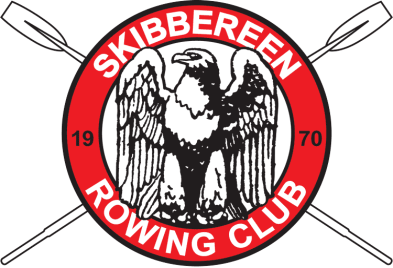 Skibbereen Regatta 2024Skibbereen Rowing Club will hold its annual regatta on Saturday 27th  April & Sunday the 28th April as part of the Rowing Ireland 2024 Grand League Regatta Series.Conditions of Entry:The regatta is a full status regatta and will take place on the six lane course at the National Rowing Centre.The regatta is being run under the rules of Rowing Ireland.Entries are to be made through the Rowing Ireland electronic system (Tracker) ONLY. If you have any problems please contact the regatta secretary BEFORE the entry deadline. Once the entry deadline has passed the regatta secretary is unable to receive late entries.No entry will be accepted unless accompanied by the appropriate entry fee. All cheques are to be made payable to Skibbereen Rowing Club. All entries MUST be paid for BEFORE racing commences.Races will take place where there are two or more entries from two different clubs for an event.The Skibbereen Rowing Club committee accept no responsibility for damage occasioned to boats, oars, equipment or for any ruling to competitors, spectators or any other persons for whatever cause at the regatta.Entries close on Wednesday the 17th  April at 7pm and the draw will be available on tracker immediately after this.We are happy to add any extra events that you may be interested in (as long as enough entries) so please email skibbregattasecretary@gmail.com as soon as possible so they can be included in the entries process.Summary of EventsMenWomenMen’s and Women’s j13 4x+,  J14 1x, j14 2x & J14 4x+ events are 1000m in length.Men’s and Women’s J15 1x , j15 2x & J15 4x+ events are 1500m in length.Men’s and Women’s Masters events are added to this year’s event; 8+, 4x+, 2X and 1x and are all 1000m in length. *Proposed addition of j13 4x+, j14 2x,  j15 2x, Mixed Masters 2x and Mixed 2x if sufficient entries receivedAll other events are 2000m in length.Regatta InformationHow the regatta works:Men’s Division 1 1x will include the following categories; Senior 1x, Lightweight 1x, Inter 1x, Club 1 1x & Junior 1x which will all race six boat heats (depending on the entry received). Boats will be drawn with the fastest perceived boats grouped in the same heats as much as possible. The first heat which will be Heat A will contain the slowest perceived boats and start with the junior 1x and so on.The finals will start with Final C, followed by Final B and then end with Final A which will be the last race of each event.If a category winner is not in the A, B or C Final it will be the fastest time in that category from the heats which will win that category.Each lane of each heat will be filled and it is possible that that a senior 1x may be racing a lightweight, inter, club 1, or junior 1x. This will depend on the entries received.The fastest six boats will progress to the A Final and the next six fastest boats will be in the B Final, followed by the next six in the C Final. There will only be A, B and C Finals.To make the A Final you must race your heat as fast as possible as the A Final is chosen from the six fastest heat times across all heats. For example you may finish 4th in your heat but this time may be fast enough to qualify you for the A Final.Medals are presented for each category that contains two or more boats from two different clubs. There will be medals for each category winner.In the event that there are fewer boats entered that the six lanes or exactly only six boats entered in that event, that event will then be ran as a straight final.Please note that to use the same boat twice you will need at least one hour between each of the races.Please take note of the sequence of events and the provisional timetable before making your entries.Categories in each DivisionSaturday 1st Session Heats + Finals                 **Mj14 2x                ** wj13 4x+ 	M Masters 1x / W Masters 1x	W Div 1 1x		=	S, LW, Inter, Club 1, J18A	M Div 1 2-		=	S, Inter, Club 1, J18A	M Div 2 8+		=	Club 2, J18B, J16, Novice	W Div 2 4x+		=	Club 2, J18B, J16, Novice	M Div 1 1x		=	S, LW, Inter, Club 1, J18A	W Div 1 2-		=	S, Inter, Club 1, J18A		W J14 1x			M J14 4x+	Saturday 2nd Session Heats + Finals	M Masters 8+ / W Masters 8+	M J14 1x	W J14 4x+		M Div 2x		=	Club 2, J18B, J16	M Div 1 4+		=	S, Inter, Club 1, J18A	W Div 2 8+		=	Club 2, J18B, J16, Novice	W Div 1 4x		=	S, Inter, Club 1, J18A	W Div 2 2x		=	Club 2, J18B, J16	W Div 1 4+		=	S, Inter, Club 1,	M Div 1 4x		=	S, Inter, Club 1, J18A                **wj14 2x                 ** mj13 4x+Sunday 1st Session Heats + Finals*Proposed addition of Mixed Masters 2x and Mixed 2x if sufficient entries received**mj15 2x	W Div 1 4-		=	Senior and J18A	M Div 2 1x		=	Club 2, J18B, J16	W Div 1 2x		=	S, Inter, Club 1, J18A	M Div 2 4+		=	Club 2, J18B, J16	M Div 1 2x		=	S, Inter, Club 1, J18A	M Div 1 4-		=	Senior	M Masters 4x+ / W Masters 4x+	W J15 1x		M J15 4x+Sunday 2nd Session Heats + Finals	M Masters 2x/W Masters 2x	M J15 1x	W J15 4x+	W Div 1 8+		=	S, Inter, Club 1, J18A	W Div 2 1x		=	Club 2, J18B, J16	W Div 2 4+		=	Club 2, J18B, J16	M Div 2 4x+		=	Club 2, J18B, J16, Novice	M Div 1 8+		=	S, Inter, Club 1, J18A                 **wj15 2x For J15 & J14 & J13		-	€8 Per Seat4x+		-	€321x		-	€8All other categories	-	€12 Per Seat	8+		-	€96	4+/4-/4x+	-	€48	2x/2-		-	€24	1x		-	€128+4+4-4x-4x+2-2x1xJ13XJ14XXXJ15XXXMastersXXXXNoviceXXJ16 & J18BXXXXXClub 2XXXXXJ18AXXXXXXClub 1XXXXXXInterXXXXXXLWXSeniorXXXXXXX8+4+4-4x-4x+2-2x1xJ13XJ14XXXJ15XXXMastersXXXXNoviceXXJ16 & J18BXXXXXClub 2XXXXXJ18AXXXXXXClub 1XXXXXXInterXXXXXXLWXSeniorXXXXXXX